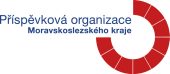 Střední škola, Základní škola a Mateřská škola, Karviná, příspěvková organizaceKRITÉRIA PŘIJÍMACÍHO ŘÍZENÍ PRO ŠKOLNÍ ROK 2017/2018do střední školyPraktické školy dvouleté – kód oboru 78- 62-C/02V souladu s ustanovením § 60 odst. 3 zákona č. 561/2004 Sb., o předškolním, základním, středním, vyšším odborném a jiném vzdělávání, ve znění pozdějších předpisů, nebudou zájemci o studium vykonávat přijímací zkoušku, ale pouze přijímací řízení. První kolo přijímacího řízení proběhne dne 27. 4. 2017. Kritéria přijímacího řízení: 1. Splnění povinné školní docházky. 2. Uchazeč bude přijat na základě skutečností osvědčujících vhodné schopnosti, vědomosti a zájmy. 3. Uchazeč odevzdá do 1. 3. 2017 vyplněnou a lékařem potvrzenou přihlášku. Součástí přihlášky je doporučení školského poradenského zařízení. 4. U přijímacího řízení je nutná účast žáka, u nezletilých zájemců o studium je požadována účast i zákonného zástupce. Předpokládaný počet přijímaných uchazečů: 12 Charakteristika oboru Studijní obor připravuje chlapce i dívky pro praktický život. Je zaměřen na praktické činnosti a přípravu pokrmů. V rámci předprofesní přípravy žáci vykonávají praktická cvičení ve smluvní firmě. Ukončení střední školy Vzdělání se ukončuje závěrečnou zkouškou – dokladem o dosažení stupně vzdělání je vysvědčení o závěrečné zkoušce. Profil absolventa Absolvent praktické školy dvouleté je připraven pro jednoduché pracovní činnosti v oblasti služeb, např. v sociálních a komunálních službách, ve výrobních podnicích a v chráněných dílnách. Absolvent praktické školy dvouleté má možnost pokračovat ve studiu na odborných učilištích. V Karviné 11. 10. 2016                                                                                          Mgr. Marie Filipcová                                                                                                                       ředitelka školy